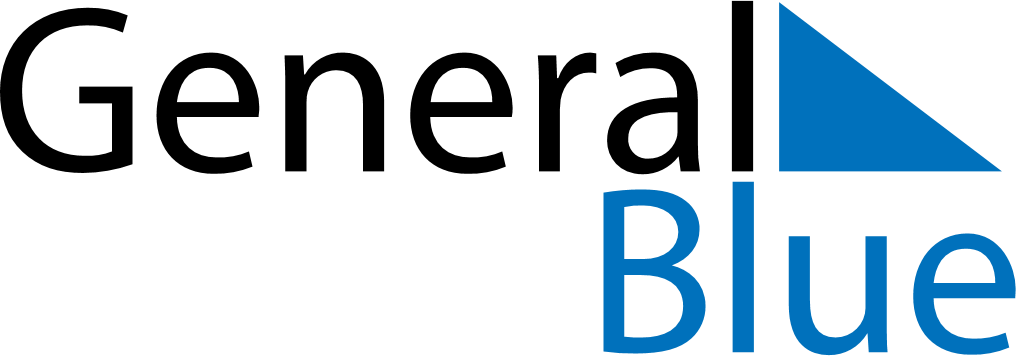 August 2028August 2028August 2028BahamasBahamasMondayTuesdayWednesdayThursdayFridaySaturdaySunday12345678910111213Emancipation Day141516171819202122232425262728293031